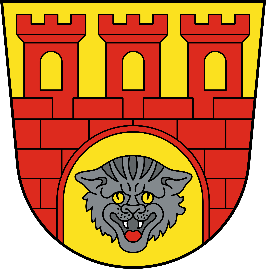 OBWIESZCZENIEPrezydenta Miasta Pruszkowaz dnia 13 stycznia 2023 rokuw sprawie listy członków Młodzieżowej Rady Miasta Pruszkowa
Na podstawie § 16 Statutu Młodzieżowej  Rady Miasta w Pruszkowie stanowiącego załącznik do  uchwały Nr  XXI.233.2016 z dnia 30  czerwca 2016 roku Rady Miejskiej w Pruszkowie w  sprawie  powołania Młodzieżowej Rady Miasta Pruszkowa i nadania jej Statutu (Dz.  Urz.  Woj. Maz. z 2016 roku poz.7513), zmienionej  uchwałą nr  XLIX.557.2018 Rady Miasta Pruszkowa z dnia 27 września 2018 roku (Dz. Urz. Woj. Maz. z 2018 roku poz.  9571) oraz  uchwałą Nr LXII.589.2022 Rady Miasta Pruszkowa z dnia 29 września 2022 roku, (Dz.  Urz.  Woj. Maz. z  2022 r. poz. 11046) Prezydent Miasta Pruszkowa w drodze obwieszczenia podaje do publicznej wiadomości listę trzydziestu dziewięciu członków Młodzieżowej Rady Miasta Pruszkowa na kadencję 2023 – 2025:Cichocka Dominika Czerwińska MariaDorszewska DominikaDymek KonradGąsiorowska AlicjaGrązka GabrielaJanowska LenaJurewicz AnnaKamer HelenaKomorowski JanKopa ValeriiaKosatka AmeliaKulik MichałLipiec IgaMackiewicz MateuszMajka JuliaMakuch AntoninaMałecka ZuzannaMilewska PatrycjaMućka MikołajNawrocka Maria KarolinaOlendzki MaciejPerowicz ZofiaPiątek AlicjaPietrzak NataliaPodgórna KarinaPyszkiewicz AdamRadwańska ZofiaRatajczyk NataliaRybiński Krystian KarolSafirowicz MajaSemerak JuliaSłupska ZofiaStanios MichałStarużyk MateuszStopińska HannaSzyndler BorysŚledziewski MikołajZiąbska Oliwia